В библиотеке школы сегодня работала «Мастерская Деда Мороза». 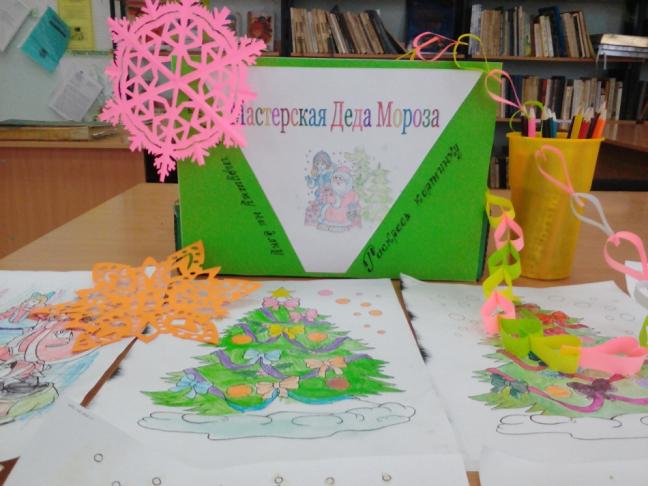 Все желающие могли прийти и сделать новогоднюю поделку. Дети мастерили новогодние поделки, рисовали картинки об этом веселом празднике, узнавали, как празднуют Новый год в разных уголках нашей планеты.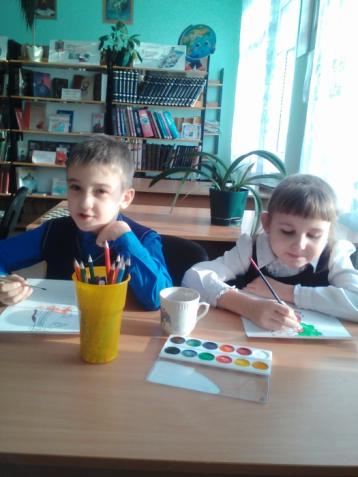 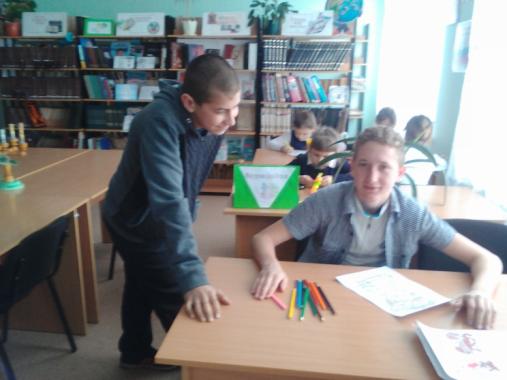 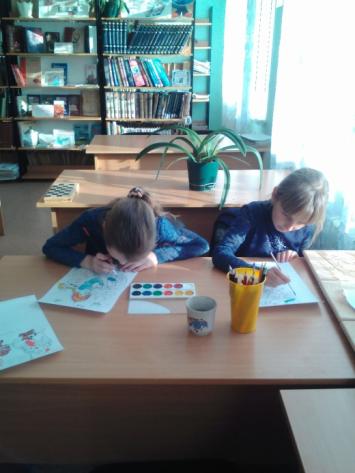 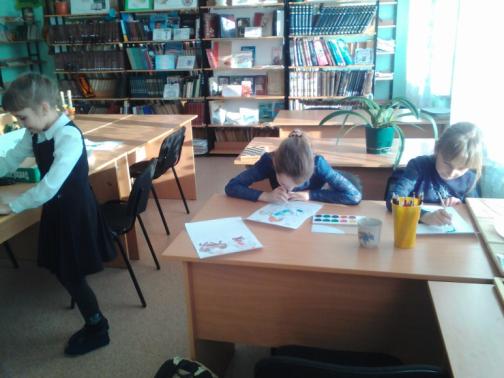 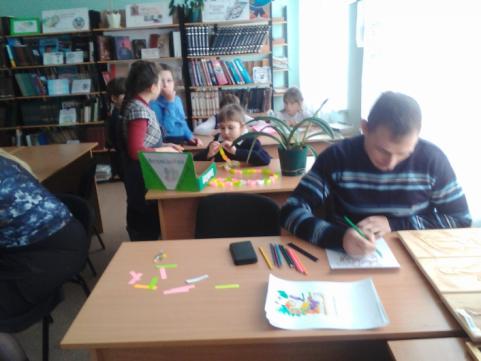 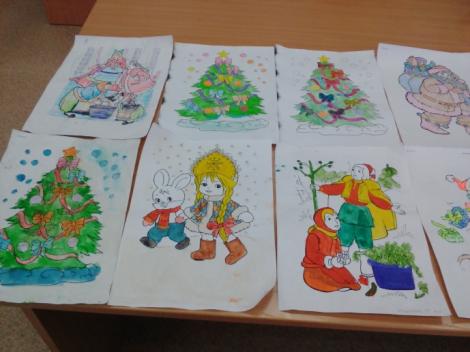 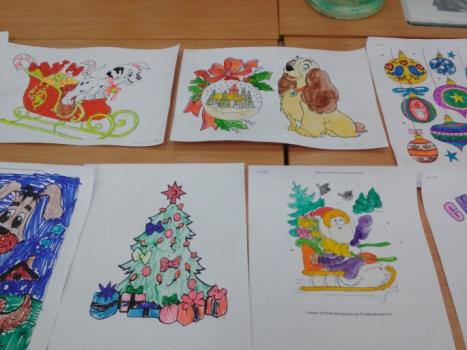 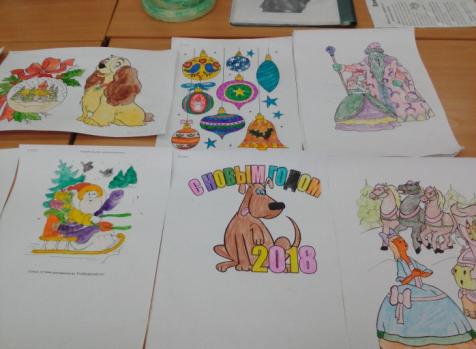 